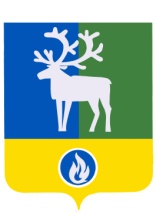 ПРОЕКТБЕЛОЯРСКИЙ РАЙОНХАНТЫ-МАНСИЙСКИЙ АВТОНОМНЫЙ ОКРУГ - ЮГРААДМИНИСТРАЦИЯ БЕЛОЯРСКОГО РАЙОНАПОСТАНОВЛЕНИЕот _____________ 2020 года                                                                                          № ______О внесении изменений в приложение к постановлению администрацииБелоярского района от 1 ноября 2017 года № 1020П о с т а н о в л я ю:1. Внести в приложение «Муниципальная программа Белоярского района «Формирование современной городской среды на 2018 - 2022 годы» (далее – Программа) к постановлению администрации Белоярского района от 1 ноября 2017 года № 1020 «Об утверждении муниципальной программы Белоярского района «Формирование современной городской среды на 2018 – 2022 годы» следующие изменения:1) позицию паспорта Программы «Портфели проектов (проекты), направленные на реализацию в Ханты-Мансийском автономном округе-Югре национальных и федеральных проектов (программ) Российской Федерации, параметры их финансового обеспечения» изложить в следующей редакции:2) позицию паспорта Программы «Финансовое обеспечение муниципальной программы» изложить в следующей редакции:3) таблицу 5 «Перечень основных мероприятий муниципальной программы, объемы и источники их финансирования» Программы изложить в редакции согласно приложению 2 к настоящему постановлению;4) таблицу 5.1 «Мероприятия, реализуемые на принципах проектного управления, направленные в том числе на исполнение национальных и федеральных проектов (программ) Российской Федерации» Программы изложить в редакции согласно приложению 3 к настоящему постановлению.2. Опубликовать настоящее постановление в газете «Белоярские вести. Официальный выпуск».3. Настоящее постановление вступает в силу после официального опубликования.4. Контроль за выполнением постановления возложить на первого заместителя главы Белоярского района Ойнеца А.В.Глава Белоярского района                                                                                      С.П.МаненковИ З М Е Н Е Н И Я,вносимые в таблицу 5 муниципальной программы Белоярского района«Формирование современной городской среды на 2018 – 2022 годы»«Таблица 5Перечень основных мероприятий муниципальной программы, объемы и источники их финансирования»И З М Е Н Е Н И Я,вносимые в таблицу 5.1 муниципальной программы Белоярского района«Формирование современной городской среды на 2018 – 2022 годы»«Таблица 5.1Мероприятия, реализуемые на принципах проектного управления, направленные в том числе на исполнение национальных и федеральных проектов (программ) Российской Федерации».«Портфели проектов (проекты), направленные на реализацию в Ханты-Мансийском автономном округе-Югре национальных и федеральных проектов (программ) Российской Федерации, параметры их финансового обеспеченияПортфель проектов «Жилье и городская среда» - 166 412,0 тыс.рублей, в том числе:региональный проект «Формирование комфортной городской среды» - 166 412,0 тыс.рублей»;«Финансовое обеспечение муниципальной программыОбщий объем финансирования муниципальной программы на 2018 - 2022 годы составляет 306 450,7 тыс.рублей, в том числе:1) за счет средств бюджета Белоярского района, сформированного за счет средств федерального бюджета (далее – федеральный бюджет) – 136 000,9 тыс.рублей, в том числе:2018 год – 3 324,5 тыс.рублей;2019 год – 64 445,7 тыс.рублей;2020 год – 59 943,8 тыс.рублей;2021 год – 4 057,0 тыс.рублей;2022 год – 4 229,9 тыс.рублей;2) за счет средств бюджета Белоярского района, сформированного за счет средств бюджета Ханты-Мансийского автономного округа – Югры (далее – бюджет автономного округа) – 50 510,0  тыс.рублей, в том числе:2018 год – 21 826,9 тыс.рублей;2019 год – 9 375,8 тыс.рублей;2020 год – 6 345,6 тыс.рублей;2021 год – 6 345,7 тыс.рублей;2022 год – 6 616,0 тыс.рублей;3) за счет средств бюджета Белоярского района 119 939,8 тыс.рублей, в том числе:2018 год – 13 825,5 тыс.рублей;2019 год – 7 111,7 тыс.рублей;2020 год – 86 641,6 тыс.рублей;2021 год – 6 155,9 тыс.рублей;2022 год – 6 205,1 тыс.рублей»;ПРИЛОЖЕНИЕ 1к постановлению администрации Белоярского районаот «___»____________2020 года №_____Номер основного мероприятияНаименование основных мероприятий муниципальной программы (их связь с показателями муниципальной программы)Ответственный исполнитель, соисполнитель муниципальной программыИсточники финансированияОбъем бюджетных ассигнований на реализацию муниципальной программы (тыс.рублей)Объем бюджетных ассигнований на реализацию муниципальной программы (тыс.рублей)Объем бюджетных ассигнований на реализацию муниципальной программы (тыс.рублей)Объем бюджетных ассигнований на реализацию муниципальной программы (тыс.рублей)Объем бюджетных ассигнований на реализацию муниципальной программы (тыс.рублей)Объем бюджетных ассигнований на реализацию муниципальной программы (тыс.рублей)Номер основного мероприятияНаименование основных мероприятий муниципальной программы (их связь с показателями муниципальной программы)Ответственный исполнитель, соисполнитель муниципальной программыИсточники финансированияВсегов том числев том числев том числев том числев том числеНомер основного мероприятияНаименование основных мероприятий муниципальной программы (их связь с показателями муниципальной программы)Ответственный исполнитель, соисполнитель муниципальной программыИсточники финансированияВсего2018 г.2019 г.2020 г.2021 г.2022 г.123456789101Благоустройство дворовых территорий поселений Белоярского района (1,4)УКСВсего:37 602,613 689,25 576,08 337,45 000,05 000,01Благоустройство дворовых территорий поселений Белоярского района (1,4)УКСфедеральный бюджет1 053,81 053,8----1Благоустройство дворовых территорий поселений Белоярского района (1,4)УКСбюджет автономного округа2 458,82 458,8----1Благоустройство дворовых территорий поселений Белоярского района (1,4)УКСбюджет Белоярского района34 090,010 176,65 576,08 337,45 000,05 000,02Благоустройство общественных территорий поселений Белоярского района (2,3,4)УКСВсего:102 436,125 287,7-77 148,4 --2Благоустройство общественных территорий поселений Белоярского района (2,3,4)УКСфедеральный бюджет2 270,72 270,7----2Благоустройство общественных территорий поселений Белоярского района (2,3,4)УКСбюджет автономного округа19 368,119 368,1----2Благоустройство общественных территорий поселений Белоярского района (2,3,4)УКСбюджет Белоярского района80 797,33 648,9-77 148,4--3Федеральный проект «Формирование комфортной городской среды»УКСВсего:166 412,0-75 357,267 445,211 558,612 051,03Федеральный проект «Формирование комфортной городской среды»УКСфедеральный бюджет132 676,4-64 445,759 943,84 057,04 229,93Федеральный проект «Формирование комфортной городской среды»УКСбюджет автономного округа28 683,1-9 375,86 345,66 345,76 616,03Федеральный проект «Формирование комфортной городской среды»УКСбюджет Белоярского района5 052,5-1 535,71 155,81 155,91 205,13.1Благоустройство дворовых территорий поселений Белоярского района (1,4)УКСВсего:2 691,4-2 691,4---3.1Благоустройство дворовых территорий поселений Белоярского района (1,4)УКСфедеральный бюджет------3.1Благоустройство дворовых территорий поселений Белоярского района (1,4)УКСбюджет автономного округа2 422,3-2 422,3---3.1Благоустройство дворовых территорий поселений Белоярского района (1,4)УКСбюджет Белоярского района269,1-269,1---3.2Благоустройство общественных территорий поселений Белоярского района (2,3,4)УКСВсего:163 720,6-72 665,867 445,211 558,612 051,03.2Благоустройство общественных территорий поселений Белоярского района (2,3,4)УКСфедеральный бюджет132 676,4-64 445,759 943,84 057,04 229,93.2Благоустройство общественных территорий поселений Белоярского района (2,3,4)УКСбюджет автономного округа26 260,8-6 953,56 345,66 345,76 616,03.2Благоустройство общественных территорий поселений Белоярского района (2,3,4)УКСбюджет Белоярского района4 783,4-1 266,61 155,81 155,91 205,1Итого по муниципальной программеВсего:306 450,738 976,980 933,2152 930,916 558,617 051,0Итого по муниципальной программефедеральный бюджет136 000,93 324,564 445,759 943,84 057,04 229,9Итого по муниципальной программебюджет автономного округа50 510,021 826,99 375,86 345,66 345,76 616,0Итого по муниципальной программебюджет Белоярского района119 939,8152 599,57 111,786 641,66 155,96 205,1ПРИЛОЖЕНИЕ 2к постановлению администрации Белоярского районаот «___»____________2020 года №_____№ п/пНаименование портфеля проектовНаименование проекта или мероприятияНомер мероприятияЦелиСрок реализацииИсточники финансированияПараметры финансового обеспечения (тыс.рублей)Параметры финансового обеспечения (тыс.рублей)Параметры финансового обеспечения (тыс.рублей)Параметры финансового обеспечения (тыс.рублей)Параметры финансового обеспечения (тыс.рублей)Параметры финансового обеспечения (тыс.рублей)№ п/пНаименование портфеля проектовНаименование проекта или мероприятияНомер мероприятияЦелиСрок реализацииИсточники финансированияВсегов том числев том числев том числев том числев том числе№ п/пНаименование портфеля проектовНаименование проекта или мероприятияНомер мероприятияЦелиСрок реализацииИсточники финансированияВсего2019 г.2020 г.2021 г.2022 г.1234567891011121«Жилье и городская среда»Региональный проект «Формирование комфортной городской среды»3В соответствии с паспортом проекта2019 - 2022Всего:166 412,075 357,267 445,211 558,612 051,01«Жилье и городская среда»Региональный проект «Формирование комфортной городской среды»3В соответствии с паспортом проекта2019 - 2022федеральный бюджет132 676,464 445,759 943,84 057,04 229,91«Жилье и городская среда»Региональный проект «Формирование комфортной городской среды»3В соответствии с паспортом проекта2019 - 2022бюджет автономного округа28 683,19 375,86 345,66 345,76 616,01«Жилье и городская среда»Региональный проект «Формирование комфортной городской среды»3В соответствии с паспортом проекта2019 - 2022бюджет Белоярского района5 052,51 535,71 155,81 155,91 205,1